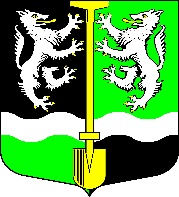 АдминистрацияМуниципального образованияСеливановское сельское поселениеВолховского муниципального районаЛенинградской областиПОСТАНОВЛЕНИЕ от 24 декабря 2021 года                                                                                № 96О поощрении за счет иного межбюджетного трансфертаиз областного бюджета бюджету муниципального образования Селивановское сельское поселение Волховского муниципального района Ленинградской области за достижение Ленинградской областьюпоказателей деятельности органов исполнительнойвласти субъектов Российской Федерации       В соответствии с постановлением Правительства Российской Федерации от 8 июня 2021 года № 873 «О поощрении субъектов Российской Федерации в 2020 году за достижение значений (уровней) показателей для оценки эффективности деятельности высших должностных лиц (руководителей высших исполнительных органов государственной власти) субъектов Российской Федерации и деятельности органов местного самоуправления», постановлением губернатора Ленинградской области от 29 июля 2021 года № 67-пг постановляю:В целях поощрения за достижение Ленинградской областью показателей деятельности органов исполнительной власти субъектов Российской Федерации, утвердить муниципальные управленческие команды в составе:лиц, по состоянию на последний рабочий день 2020 года (далее отчетный год), замещавших муниципальные должности, находившихся в штате органа местного самоуправления муниципального образования «Селивановское сельское поселение» Волховского муниципального района Ленинградской области;  муниципальных служащих, находившихся в штате органа местного самоуправления муниципального образования «Селивановское сельское поселение» Волховского муниципального района Ленинградской области, которые по состоянию на последний рабочий день отчетного года замещали муниципальные должности;муниципальных служащих, находившихся в штате органа местного самоуправления муниципального образования «Селивановское сельское поселение» Волховского муниципального района Ленинградской области по состоянию на последний рабочий день отчетного года;работников, замещающих должности, не являющиеся должностями муниципальной службы, находившихся в штате органа местного самоуправления муниципального образования «Селивановское сельское поселение» Волховского муниципального района Ленинградской области, которые по состоянию на последний рабочий день отчетного года замещали должности муниципальной службы в органе местного самоуправления муниципального образования «Селивановское сельское поселение» Волховского муниципального района Ленинградской области.При этом вышеуказанные лица муниципальных управленческих команд должны продолжать находиться в штате органа местного самоуправления муниципального образования «Селивановское сельское поселение» Волховского муниципального района Ленинградской области на дату доведения бюджетных ассигнований на цели, указанные в настоящем пункте до администрации «Селивановское сельское поселение» Волховского муниципального района и ее структурных подразделений. 2. Утвердить Порядок поощрения муниципальной управленческой команды муниципального образования «Селивановское сельское поселение» Волховского муниципального района за счет иного межбюджетного трансферта из областного бюджета бюджету муниципального образования «Селивановское сельское поселение» Волховского муниципального района Ленинградской области за достижение показателей деятельности органов исполнительной власти Ленинградской области, согласно приложению.3. Порядки поощрения муниципальных управленческих команд муниципального образования «Селивановское сельское поселение» Волховского муниципального района устанавливаются администрацией муниципального образования «Селивановское сельское поселение» Волховского муниципального района Ленинградской области.4. Контроль за исполнением настоящего постановления оставляю собой. Глава администрации				МО Селивановское СП                                                            М.Ф. ПетроваУТВЕРЖДЕНпостановлением администрацииМО Селивановское сельское поселениеВолховского муниципального района Ленинградской областиот 24.12.2021 года №96(приложение)ПОРЯДОКпоощрения муниципальной управленческой команды администрации муниципального образования Селивановское сельское поселение Волховского муниципального района Ленинградской области за счет иного межбюджетного трансферта из областного бюджета за достижение Ленинградской областьюпоказателей деятельности органов исполнительнойвласти субъектов Российской Федерации1.Настоящий Порядок поощрения муниципальной управленческой команды МО Селивановского СП Волховского муниципального района Ленинградской области за счет иного межбюджетного трансферта из областного бюджета за достижение показателей деятельности органов исполнительной власти Ленинградской области (далее – Порядок) разработан в соответствии с:           - постановлением Правительства Ленинградской области от 06 августа 2021 года № 509 «Об иных межбюджетных трансфертах бюджетам муниципальных образований Ленинградской области на цели поощрения муниципальных управленческих команд в 2021 году».          -  постановлением губернатора Ленинградской области от 29 июля 2021 года №109-пг «О поощрении за счет дотации (гранта) из федерального бюджета бюджету Ленинградской области за достижение показателей деятельности органов исполнительной власти субъектов Российской Федерации и признании утратившим силу постановления Губернатора Ленинградской области от 23.12.2020 года № 109-пг».2.Порядок устанавливает правила осуществления поощрения за счет иного межбюджетного трансферта из областного бюджета бюджету МО Селивановского СП Волховского муниципального района Ленинградской области за достижение показателей деятельности органов исполнительной власти Ленинградской области следующих лиц:лиц, по состоянию на последний рабочий день 2020 года (далее отчетного года), замещавших муниципальные должности Селивановского сельского поселения Волховского муниципального района Ленинградской области, находившихся в штатах органов местного самоуправления Селивановское сельское поселение Волховского муниципального района Ленинградской области;лиц, замещающих муниципальные должности или должности муниципальной службы в штатах администрации Селивановского сельского поселения Волховского муниципального района и ее структурных подразделениях, которые по состоянию на последний рабочий день отчетного года, замещали государственные должности или должности государственной гражданской службы в Администрации МО Селивановское СП Волховского муниципального района Ленинградской области;При этом указанные лица должны продолжать находиться в штате администрации Волховского муниципального района и ее структурных подразделениях, на дату доведения бюджетных ассигнований на цели, указанные в настоящем пункте, до администрации МО Селивановское СП Волховского муниципального района. 3.Поощрение, предусмотренное настоящим Порядком, за счет иного межбюджетного трансферта осуществляется только на выплаты по заработной плате. При этом страховые взносы к указанным выплатам осуществляются за счет средств местного бюджета Селивановское сельское поселение Волховского муниципального района.4.Выплаты имеют единовременный характер и включаются в расчет средней заработной платы и других денежных выплат в соответствии с действующим законодательством.5.Размер выплат определяется руководителями органов местного самоуправления с учетом коэффициента участия работников в достижении показателей деятельности органов исполнительной власти субъектов Российской Федерации.